Oromocto Public Hospital Foundation Maragaret Wood Memorial Bursary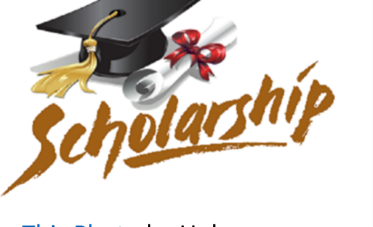             		   2 x 500$ Bursaries will be awarded!